SwedenSwedenSwedenSwedenMarch 2026March 2026March 2026March 2026SundayMondayTuesdayWednesdayThursdayFridaySaturday1234567Vasaloppet8910111213141516171819202122232425262728Annunciation Day293031NOTES: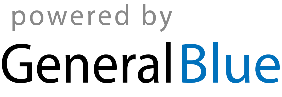 